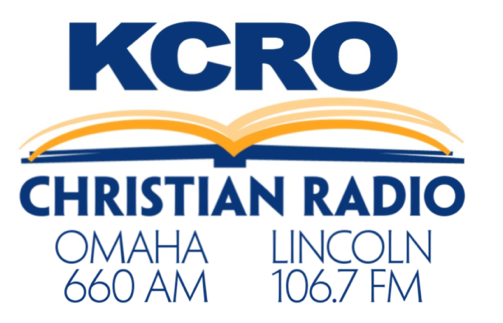 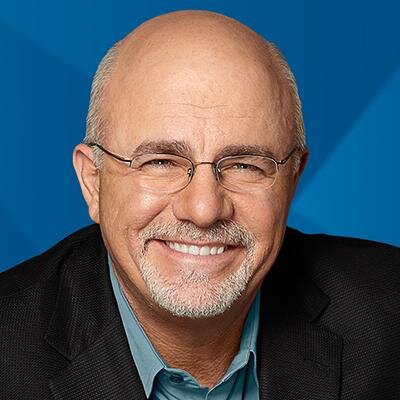 Dave Ramsey SponsorshipDave Ramsey show airs on KCRO M-F 2PM – 4PM3 Sponsorship Levels: Presenting SponsorOpening Billboard2 :30 commercials per show M-FYour logo prominent on the KCRO Website ADYour logo prominent on a digital Billboard for 3 monthsMonthly Investment:  $1,500 netGold Sponsor2 :30 commercials per show M-FYour logo on the KCRO Website ADYour logo on a digital Billboard for 3 monthsMonthly Investment: $1,000 netSilver Sponsor1 :30 commercial daily M-FMonthly Investment: $500 net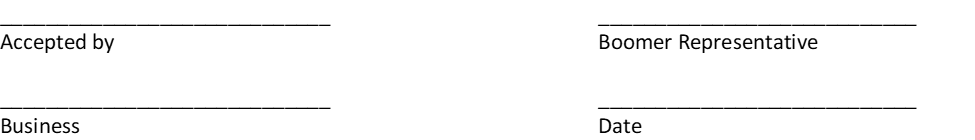 